Publicado en Girona el 17/08/2023 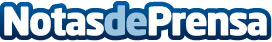 PonzHomeDesign, especializados en servicios de iluminación de lujo, estrena tienda online gracias al Kit DigitalGracias a las ayudas de los Next Generation, lanzan su nueva e-commerce para presentar de forma accesible y detallada sus lámparas personalizables elaboradas de forma artesanalDatos de contacto:Carlos937685249Nota de prensa publicada en: https://www.notasdeprensa.es/ponzhomedesign-especializados-en-servicios-de Categorias: Interiorismo Cataluña E-Commerce Hogar Digital http://www.notasdeprensa.es